Allegato AAl Dirigente Scolastico dell’Istituto Comprensivo Sarno EpiscopioAvviso interno Piano di formazione docenti a.s. 2019/2020 – Nota MIUR AOODGPER 49062 del 28/11/2019  e NOTA MIUR  AOODGPER prot. n. 51647 del 27/12/2019DOMANDA DI PARTECIPAZIONE PER LA SELEZIONE DI  ESPERTI INTERNIIl/La sottoscritt_ ____________________ nat_ a____________________ prov.____ il ____________ C.F. _________________________ Residente a________________________ in Via _______________tel.____________ cell.__________________ e-mail ________________________________  docente in servizio presso codesta istituzione scolastica a tempo indeterminato/determinatoCHIEDEdi essere ammesso/a alla procedura di selezione per la figura professionale di ESPERTO INTERNO prevista dal relativo Avviso prot. n. 723 del 14/04/2020Il/la sottoscritto/a dichiara, sotto la propria responsabilità, di avere preso visione del bando e di essere a conoscenza che le dichiarazioni dei requisiti, qualità e titoli riportati nella domanda e nel curriculum vitae allegato sono soggette alle disposizioni del Testo Unico in materia di documentazione amministrativa emanate con DPR 28.12.2000 n. 445. Il/la sottoscritto/a, ai sensi dell'articolo 13 del del Reg. UE 679/16  , esprime il consenso al trattamento, alla comunicazione e alla diffusione dei dati personali contenuti nella presente autocertificazione in relazione alle finalità istituzionali o ad attività ad essa strumentali. Si allegano: 1. Allegato B 2. Curriculum vitae su modello europeo sottoscritto Luogo/Data __________________________ In fede__________________________________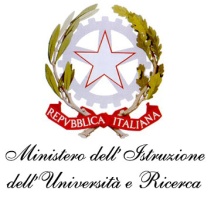 ISTITUTO COMPRENSIVO STATALE SARNO EPISCOPIOScuola dell’infanzia –  Primaria -   Secondaria di primo gradoVia Angelo Lanzetta, 2 – 84087- Sarno (SA) Cod. Mecc. SAIC8BX00BCod.Fiscale: 94079370659 - Tel. 081/943020 - FAX: 081/5137373ISTITUTO COMPRENSIVO STATALE SARNO EPISCOPIOScuola dell’infanzia –  Primaria -   Secondaria di primo gradoVia Angelo Lanzetta, 2 – 84087- Sarno (SA) Cod. Mecc. SAIC8BX00BCod.Fiscale: 94079370659 - Tel. 081/943020 - FAX: 081/5137373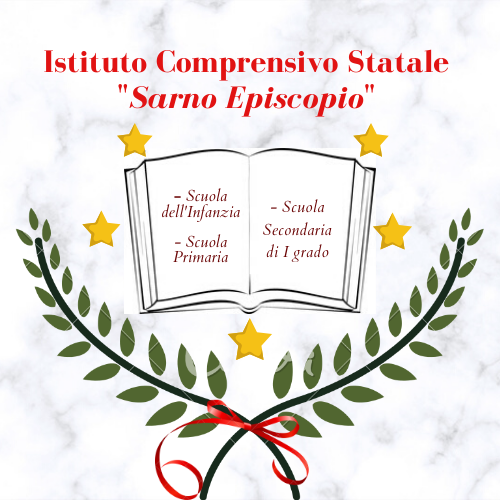 E-mail: saic8bx00b@istruzione.it       Pec: saic8bx00b@pec.istruzione.itE-mail: saic8bx00b@istruzione.it       Pec: saic8bx00b@pec.istruzione.it     Sito web: www.icsarnoepiscopio.edu.it     Sito web: www.icsarnoepiscopio.edu.it     Sito web: www.icsarnoepiscopio.edu.it